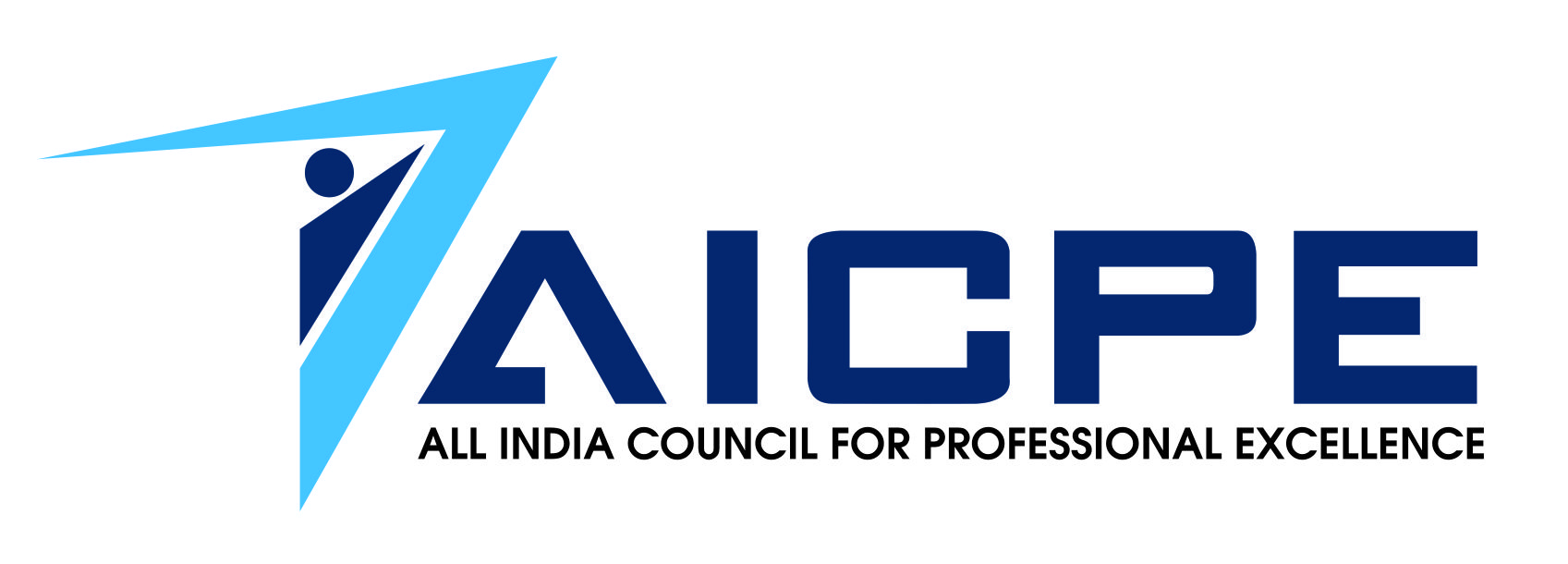 APPLICATION FOR AUTHORISED TRAINING CENTRE (ATC)To,The Director,ALL INDIA COUNCIL FOR PROFESSIONAL EXCELLENCESUBJECT : APPLICATION FOR BECOMING AUTHORISED TRAINING CENTRE OF AICPEDear Sir,I am running / starting an educational institution with the details as follows;I agree to the terms and conditions for AICPE ATC, Kindly consider my application and authorize us to become ATC for AICPE.Thanking YouYours Faithfully,(Name of Authority)Name of Institution / Academy / Training Center / Organisation ?Contact PersonDesignationEmail IDMobile NumberAddress Line 1Address Line 2CityCountryINDIAStateZIP / Postal CodePlease provide details about Staff, Infrastructure, Current Business, and Reason of Joining AICPE.